«Принято»На педагогическом советеАНО СОШ «Димитриевская»Протокол № _____ от «   » ____________ 202___ г.Директор АНО СОШ «Димитриевская» А.Б.ЛаврухинПОЛОЖЕНИЕ ОБ ОБУЧЕНИИ  НА ЗАОЧНОМ ОТДЕЛЕНИИАНО СОШ «ДИМИТРИЕВСКАЯ»1. ОБЩИЕ ПОЛОЖЕНИЯ1.1. Настоящее Положение определяет порядок получения начального общего, основного общего, среднего общего образования в заочной  форме в Автономной Некоммерческой Организации Средней Общеобразовательной Школе «Димитриевская» (АНО СОШ «Димитриевская»).1.2. Настоящее Положение регулирует образовательные отношения между участниками образовательных отношений: АНО СОШ «Димитриевская» (далее - Школа) и обучающимися, родителями (законными представителями) несовершеннолетнего обучающегося, порядок приема на обучение, организацию учебного процесса, прохождение текущей, промежуточной и государственной итоговой аттестации обучающегося в заочной форме, порядок отчисления с заочной  формы.1.З. Настоящее Положение разработано в соответствии с:1.3.1. Федеральным законом от 29 декабря . 273-ФЗ «Об образовании в Российской Федерации»;1.3.2. Приказом Министерства образования и науки РФ от 22 января . № 32 «Об утверждении Порядка приема граждан на обучение по образовательным программам начального общего, основного общего и среднего общего образования»;1.3.3. Приказом Министерства образования и науки Российской Федерации от 30 августа . № 1015 «Об утверждении Порядка организации и осуществления образовательной деятельности по основным общеобразовательным программам начального общего, основного общего и среднего общего образования»;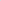 1.3.4. Постановлением Главного государственного санитарного врача РФ от 29 декабря 2010г. № 189 «Об утверждении СанПиН 24.2.2821-10 «Санитарно-эпидемиологические требования к условиям и организации обучения в общеобразовательных учреждениях»;1.3.5. Приказом Министерства образования и науки Российской Федерации от 25 декабря 201З г. № 1394 «Об утверждении порядка проведения государственной итоговой аттестации по образовательным программам основного общего образования»;1.3.6. Приказом Министерства образования и науки Российской Федерации от 24 марта . № 305 «О внесении изменений в Порядок проведения государственной итоговой аттестации по образовательным программам основного общего образования, утвержденный приказом Министерства образования и науки Российской Федерации от 25 декабря 2013 года №1394»;1.3.7. Приказом Министерства образования и науки Российской Федерации от 26 декабря . № 1400 «Об утверждении порядка проведения государственной итоговой аттестации по образовательным программам среднего общего образования»;1.3.8. Приказом Министерства образования и науки Российской Федерации от 24 марта 2016 года № 306 «О внесении изменений в Порядок проведения государственной итоговой аттестации по образовательным программам среднего общего образования, утвержденный приказом Министерства образования и науки Российской Федерации от 26 декабря 2013 года № 1400»;1.3.9. Приказом Министерства образования и науки Российской Федерации от 23 июня 2014г. № . Москва «Об утверждении Порядка выдачи медали «За особые успехи в учении»; 1.3.10. Постановлением Правительства Москвы № 74-ПП от 25 февраля 2014 года «О медали «За особые успехи в учении»;1.З. 11. Федеральным законом от 27 июля 2006 года №152-ФЗ «О персональных данных»;1.3.12. Уставом Школы.Текст настоящего Положения размещается на официальном сайте Школы в сети Интернет.2. ПРАВА И ОБЯЗАННОСТИ  УЧАСТНИКОВ ОБРАЗОВАТЕЛЬНЫХ                          ОТНОШЕНИЙ2.1. Права и обязанности участников образовательных отношений определяются законодательством Российской Федерации (в том числе статьей 43 №273-ФЗ «Об образовании в РФ»), Уставом Школы, другими локальными актами Школы.2.2. Школа имеет право:2.2.1. Самостоятельно утверждать учебный план по образовательным программам, которые предусмотрены лицензией и свидетельством о государственной аккредитации;2.2.2. Осуществлять подбор и расстановку кадров;2.2.3. Реализовывать общеобразовательные программы в рамках сетевого взаимодействия (в сетевой форме) совместно с организациями, обладающими ресурсами, необходимыми для осуществления образовательной деятельности.2.3. Школа обязана ознакомить обучающихся, родителей (законных представителей) несовершеннолетних обучающихся с лицензией на осуществление образовательной деятельности, свидетельством о государственной аккредитации, Уставом, другими документами, регламентирующими деятельность Школы.2.4. Обучающиеся, родители (законные представители) несовершеннолетних имеют право:2.4.l. Получать от Школы информацию по вопросам организации образовательной деятельности Школы, текущей, промежуточной и итоговой аттестации, перспектив развития Школы;2.4.2. Получать полную достоверную информацию об оценке своих знаний, умений и навыков, а также о критериях этой оценки;2.4.3. Родители (законные представители) несовершеннолетних обучающихся имеют право присутствовать в Школе вместе с обучающимся при оказании консультативной помощи, проведении промежуточной аттестации.2.5. Обучающиеся, родители (законные представители) несовершеннолетних обязаны: 2.5.1. добросовестно осваивать образовательную программу, осуществлять самостоятельную подготовку к занятиям;2.5.2. выполнять требования Устава Школы, правил внутреннего распорядка;2.5.3. уважать честь и достоинство других обучающихся и работников Школы, не создавать препятствий для получения образования другими обучающимися;2.5.4. бережно относиться к имуществу Школы;2.5.5. соблюдать обязательства, принятые в соответствии с Договором об оказании образовательных услуг.2.6. Обучающиеся, родители (законные представители) несовершеннолетних обучающихся дают свое письменное согласие в виде заявления на сбор, систематизацию своих персональных данных, связанных с обучением в Школе, в порядке, установленном законодательством Российской Федерации.З. ПОРЯДОК ПРИЕМА НА ЗАОЧНУЮ ФОРМУ ОБУЧЕНИЯ3.1. В Школу на заочную  форму обучения принимаются граждане Российской Федерации, иностранные граждане и лица без гражданства.3.2. Прием на заочную форму регламентируется Положением о приеме в АНО СОШ «Димитриевская».3.3. Прием в Школу осуществляется по личному заявлению родителей (законных представителей) несовершеннолетнего обучающегося при предъявлении оригинала документа, удостоверяющего личность родителя (законного представителя), либо оригинала документа, удостоверяющего личность иностранного гражданина в Российской Федерации.3.4. Школа заключает с обучающимся, родителем (законным представителем) несовершеннолетнего обучающегося Договор о предоставлении образовательных услуг.3.5. Подтверждением зачисления является издание Школой Приказа о зачислении обучающегося. Приказ о зачислении выпускается после предоставления на Заочное отделение Школы полного пакета документов.3.6. Приём на заочную форму обучения в 1-й класс осуществляется на основании очного (для Москвы и МО) или он-лайн (для иногородних) собеседования с ребёнком и его родителем (родителями) учителя начальных классов и логопеда заочного отделения Школы.3.7. При приеме на заочную форму обучения в 9, 10 и 11 класс Школа проводит очное вступительное собеседование/тестирование обучающегося по русскому языку, математике и предметам, планируемым для прохождения итоговой государственной аттестации. Для иногородних поступающих возможно прохождение собеседования/тестирования в режиме он-лайн при обеспечении со стороны поступающего возможности непрерывного наблюдения за его действиями (видеокамера).3.8 Приём на заочную форму обучения в 10 класс вместо очного или он-лайн вступительного собеседования / тестирования может быть осуществлен на основании результатов ОГЭ и аттестата об окончании 9-ти классов.3.9.Прием на заочную форму обучения во 2-11 класс при отсутствии у обучающегося документов, подтверждающих уровень его образования, в том числе результатов предыдущей промежуточной аттестации осуществляется Школой после написания контрольной работы/тестирования, соответствующего требованиям общеобразовательной программы к возрасту обучающегося. При получении неудовлетворительного результата Школа может отказать в приеме на заочную форму обучения.4. ОРГАНИЗАЦИЯ ОБРАЗОВАТЕЛЬНОГО ПРОЦЕССА НА ЗАОЧНОЙ ФОРМЕ ОБУЧЕНИЯ4.1. Обучение ведется на основе образовательных программ, обеспечивающих обязательный минимум содержания образования. Организация образовательного процесса регламентируется учебным планом, разрабатываемым Школой самостоятельно в соответствии с требованиями единого Федерального государственного образовательного стандарта ФГОС.4.2. Освоение образовательной программы обучающимся в заочной форме обучения может осуществляться на основе индивидуального учебного плана, учитывающего уровень его предшествующей подготовки, личностные особенности и способности, индивидуальный темп освоения учебного материала.4.2.1. Индивидуальный учебный план разрабатывается обучающимся и родителями (законными представителями) несовершеннолетнего обучающегося совместно с педагогами Школы на основании утвержденных учебных планов Школы в соответствии с федеральным базисным учебным планом.4.2.2. Индивидуальный учебный план отражает сроки освоения образовательной программы обучающегося и зависит от его индивидуальных психофизиологических особенностей.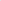 4.3. Обучение проводится на русском языке.4.4. При реализации заочной формы обучения могут использоваться дистанционные образовательные технологии, электронное обучение. Возможно осуществление Сетевой формы реализации образовательных программ, в том числе с использованием ресурсов организаций, осуществляющих образовательную деятельность, в том числе иностранных, а также с использованием ресурсов научных организаций и иных организаций, обладающих ресурсами, необходимыми для осуществления обучения.4.5. Под электронным обучением понимается организация образовательной деятельности с применением содержащейся в базах данных и используемой при реализации образовательных программ информации и обеспечивающих ее обработку информационных технологий, технических средств, а также информационно-телекоммуникационных сетей, обеспечивающих передачу по линиям связи указанной информации, взаимодействие обучающихся и педагогических работников. Под дистанционными образовательными технологиями понимаются образовательные технологии, реализуемые в основном с применением информационно-телекоммуникационных сетей при опосредованном (на расстоянии) взаимодействии обучающихся и педагогических работников.4.6. При реализации образовательных программ с применением электронного обучения, дистанционных образовательных технологий независимо от места нахождения обучающегося местом осуществления образовательной деятельности является место нахождения Школы.4.7. Школа обеспечивает:4.7.1. Календарно-тематическое планирование на текущий учебный год;4.7.2. план консультаций по предметам;4.7.3. план написания репетиционных работ по подготовке к государственной итоговойаттестации;4.7.4. план проведения текущей, промежуточной аттестации;4.7.5. возможность участия обучающихся в написании Всероссийских проверочных работ (ВПР);4.7.6. методическую помощь обучающимся и родителям (законным представителям) несовершеннолетнего, необходимую для освоения общеобразовательной программы;4.7.7. возможность пользоваться учебными материалами Школы;4.7.8. возможность прохождения государственной итоговой аттестации, в порядке, установленном законодательством Российской Федерации;4.7.9. возможность участвовать во внеурочной деятельности Школы;4.7.10. возможность принимать участие во Всероссийской олимпиаде школьников.4.8. Школа принимает к зачету результаты освоения обучающимся учебных предметов, курсов, дисциплин (модулей), дополнительных образовательных программ, полученных в других организациях, имеющих государственную аккредитацию на осуществление образовательной деятельности с предоставлением подтверждающих документов.4.9. Нормативный срок освоения начального общего образования — 4 года, основного общего образования — 5 лет, среднего общего образования — 2 года.4.10. Принимать участие в диагностических работах, участие в которых обуславливается требованиями органов по надзору и контролю в сфере образования и Департамента образования Москвы, в случае, когда это не нарушает конституционных прав Обучающегося.5. ПОРЯДОК ПРОВЕДЕНИЯ АТТЕСТАЦИИ НА ЗАОЧНОЙ ФОРМЕ ОБУЧЕНИЯ5.1. Для обучающихся, осваивающих образовательные программы в заочной форме, Школа осуществляет текущий контроль успеваемости, промежуточную аттестацию в соответствии с утвержденным Педагогическим советом Школы графиком.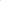 5.2. Текущий контроль успеваемости проводится в течение учебного года  дистанционно в  форме тестирования с применением дистанционной электронной обучающей платформы. Промежуточная аттестация проводится один раз в год по каждому предмету учебного плана Школы дистанционно в форме тестирования с применением дистанционной электронной обучающей платформы, в соответствии с Положением о промежуточной аттестации обучающихся в АНО СОШ «Дмитриевская» на Заочной и Семейной форме образования.5.3. При выставлении годовой оценки учитывается результаты текущего контроля успеваемости и промежуточной аттестации.5.4. По результатам промежуточной аттестации обучающийся может получить справку о промежуточной аттестации.5.5. Обучающийся, получивший неудовлетворительную оценку при прохождении промежуточной аттестации, имеет право на две пересдачи в сроки, установленные Школой. Если обе попытки пересдачи экзамена обучающимся будут неудачными, обучающийся может перейти на очное обучение. Прием на очную форму в Школу регламентируется Положением о приеме в АНО СОШ «Димитриевская»5.6. При переводе обучающегося на заочной форме обучения в 9 и 11 класс Школа проводит очное вступительное собеседование/тестирование обучающегося по русскому языку, математике и предметам, планируемым для прохождения итоговой государственной аттестации. Для иногородних обучающихся возможно прохождение собеседования/тестирования в режиме он-лайн при обеспечении со стороны поступающего возможности непрерывного наблюдения за его действиями (видеокамера).5.7 В случае получения неудовлетворительных оценок на вступительном собеседовании / тестировании, может быть проведено повторное очное вступительное тестирование в сроки, назначенные школой. В случае получения неудовлетворительных оценок на повторном вступительном тестировании обучающийся может быть переведён в 9 и 11 классы с условием выполнения очного тестирования по русскому языку, математике и предметам, выбранным для сдачи на Государственной Итоговой Аттестации, до 30.11 соответствующего учебного года. В случае получения неудовлетворительных оценок за тестирование, обучающийся может быть не допущен до Государственной Итоговой Аттестации решением педагогического совета школы. В этом случае обучающийся получает справку установленного образца об обучении в образовательном учреждении.5.8. Государственная итоговая аттестация обучающихся, осваивающих образовательную программу в заочной форме, проводится в соответствии с нормативными актами Министерства образования и науки Российской Федерации, Федеральной службы по надзору в сфере образования, а также Департамента образования города Москвы.5.9. Обучающимся, успешно прошедшим государственную итоговую аттестацию, выдается аттестат государственного образца.5.10. Выпускники Школы, достигшие особых успехов при освоении образовательной программы среднего общего образования, награждаются золотой или серебряной медалью. Выпускники, отличившиеся в изучении отдельных предметов, награждаются похвальной грамотой «За особые успехи в изучении отдельных предметов» или похвальным листом «За отличные успехи в учении».5.11. Обучающиеся, не прошедшие государственную итоговую аттестацию или получившие неудовлетворительные результаты, получают справку установленного образца об обучении в образовательном учреждении с правом повторной аттестации.5.12. Порядок пересдачи экзаменов, входящих в государственную итоговую аттестацию, определяется «Порядком проведения государственной итоговой аттестации по образовательным программам среднего и основного общего образования», утвержденным Приказами Министерства образования Российской Федерации.5.13. В следующий класс переводится обучающийся, освоивший программу учебного года. Обучающийся, имеющий по итогам учебного года академическую задолженность по одному предмету, переводится в следующий класс условно. Ответственность за ликвидацию задолженности в течение следующего учебного года возлагается на обучающегося и родителей (законных представителей) несовершеннолетнего обучающегося. Обучающийся, имеющий по итогам учебного года академическую задолженность по двум и более предметам, не переводится в следующий класс и подлежит отчислению из Школы. Обучающийся, не освоивший общеобразовательную программу предыдущей ступени, не допускается к обучению на следующей ступени общего образования.5.14. Обучающиеся имеют возможность сдать экстерном две промежуточные  аттестации (за два последовательных класса) в течение одного учебного года. При этом, первую промежуточную аттестацию из двух необходимо сдать не позднее 31.12 соответствующего учебного года. В случае сдачи промежуточной аттестации за 8 и 9 классы и за 10 и 11 классы за один учебный год промежуточную аттестацию необходимо сдать не позднее 30.11 соответствующего учебного года.6. ПОРЯДОК ОТЧИСЛЕНИЯ С ЗАОЧНОЙ  ФОРМЫ ОБУЧЕНИЯ6.1. Обучающийся может быть отчислен из Школы в следующих случаях:6.1.1. в связи с завершением обучения с выдачей документа государственного образца о соответствующем уровне образования;6.1.2. в связи с переводом в другое общеобразовательное учреждение, реализующее общеобразовательную программу соответствующего уровня;6.1.З. с согласия родителей (законных представителей) несовершеннолетнего обучающегося, комиссии по делам несовершеннолетних и защите их прав, органа местного самоуправления, осуществляющего управление в сфере образования, обучающийся, достигший возраста пятнадцати лет, может оставить Школу до получения основного общего образования;6.1.4. за систематическое невыполнение учебного плана, индивидуального учебного плана, наличии академической задолженности, не ликвидированной без уважительных причин;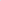 6.1.5. по решению Педагогического совета Школы за неоднократно совершенные грубые нарушения Устава Школы или правил внутреннего распорядка;6.1.6. за нарушение условий Договора на оказание образовательных услуг, в том числе в случае просрочки оплаты стоимости платных образовательных услуг.6.2. Школа незамедлительно информирует об отчислении обучающегося его родителей (законных представителей).6.3. Школа обязана проинформировать орган местного самоуправления, осуществляющий управление в сфере образования, об отчислении несовершеннолетнего обучающегося в качестве меры дисциплинарного взыскания. Орган местного самоуправления, осуществляющий управление в сфере образования, и родители (законные представители) несовершеннолетнего отчисленного обучающегося, не позднее чем в месячный срок принимают меры, обеспечивающие получение несовершеннолетним обучающимся общего образования.6.4. Основанием для прекращения образовательных отношений является приказ директора Школы об отчислении обучающегося.6.5.Приказ об отчислении обучающегося из Школы до завершения обучения по инициативе обучающегося или родителей (законных представителей) несовершеннолетнего обучающегося издается на основании заявления от обучающегося или родителей (законных представителей) несовершеннолетнего обучающегося. В данном заявлении указываются причины досрочного прекращения образовательных отношений (смена места жительства, перевод в другую организацию для продолжения обучения, решение о продолжении обучения вне Школы в форме семейного образования или самообразования и пр.). 6.6. Отчисление как мера дисциплинарного взыскания не применяется к обучающимся во время их болезни, каникул.6.7. При досрочном прекращении образовательных отношений Школа в трехдневный срок после издания приказа об отчислении обучающегося выдает лицу, отчисленному из Школы, либо родителям (законным представителям) несовершеннолетнего обучавшегося справку об обучении или о периоде обучения по образцу, самостоятельно устанавливаемому Школой.7. СТОИМОСТЬ ОБРАЗОВАТЕЛЬНЫХ УСЛУГ НА ЗАОЧНОЙ ФОРМЕ ОБУЧЕНИЯ7.1. Стоимость образовательных услуг на заочной  форме обучения устанавливается ежегодно и утверждается приказом Руководителя Школы.7.2. Стоимость образовательных услуг на заочной форме обучения для граждан Российской Федерации, зарегистрированных по месту жительства или по месту пребывания постоянно или временно в г. Москве, определяется с учетом финансового обеспечения за счет бюджетных ассигнований (субсидии) г. Москвы в целях возмещения затрат в связи с предоставлением Школой начального общего, основного общего, среднего общего образования на период обучения.7.3. Стоимость образовательных услуг на заочной форме обучения зависит от объема предоставленных Школой образовательных услуг, количество и характеристика которых определяется Договором о предоставлении образовательных услуг, заключаемым участниками образовательных отношений.